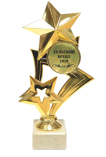 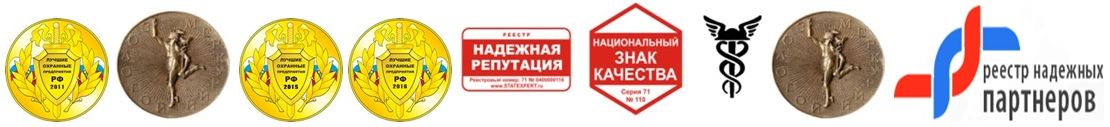 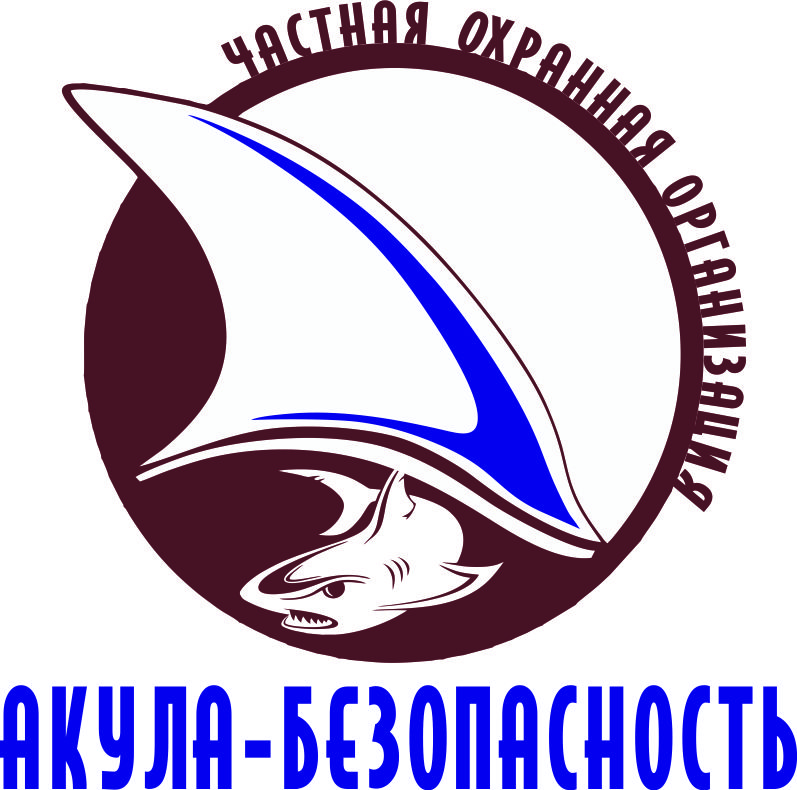 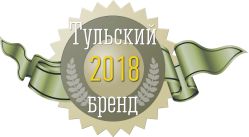 ОБЩЕСТВО С ОГРАНИЧЕННОЙ ОТВЕТСТВЕННОСТЬЮ       ЧАСТНАЯ ОХРАННАЯ ОРГАНИЗАЦИЯ     «АКУЛА-БЕЗОПАСНОСТЬ»300013, Российская Федерация,г. Тула, ул. Тульская, д. 10/10-12, оф. 009Тел. +7(4872) 24-68-03Е-mail: ab@barsco.ru,  info@barsco.ruСайт компании: www.bars-security.ru  Р/с 40702810701250002889 в Филиале ПАО Банк ВТБ в г. Воронеже к/с 30101810100000000835 БИК 042007835 ИНН 71077532184 КПП 710601001 ОГРН 1117154027396Лицензия № 336 на осуществление негосударственной (частной) охранной деятельности, выдана 11 ноября 2011 г. УФСВНГ России по Тульской области, срок действия до 11 ноября 2021 г.УТВЕРЖДАЮГенеральный директор ООО ЧОО «АКУЛА-БЕЗОПАСНОСТЬ»_________________ Д.В. Финкин    «        »__________________2022 годаКОДЕКС ЭТИКИ И СЛУЖЕБНОГО ПОВЕДЕНИЯ РАБОТНИКОВ                     ООО ЧОО «АКУЛА-БЕЗОПАСНОСТЬ» Кодекс этики и служебного поведения (Далее по тексту – Кодекс) работников ООО ЧОО «АКУЛА-БЕЗОПАСНОСТЬ» (Далее по тексту – Общество) разработан в соответствии с положениями Конституции Российской Федерации, Трудового кодекса Российской Федерации, Федерального закона «О противодействии коррупции», иных нормативных правовых актов Российской Федерации, а также основан на общепризнанных нравственных принципах и нормах российского общества и государства.I. Общие положения.1.   Кодекс представляет собой свод общих принципов профессиональной служебной этики и основных правил служебного поведения, которыми должны руководствоваться работники Общества (далее – работники) независимо от замещаемой ими должности.2. Каждый работник должен принимать все необходимые меры для соблюдения положений Кодекса, а каждый гражданин Российской Федерации вправе ожидать от работника поведения в отношениях с ним в соответствии с положениями Кодекса.3. Знание и соблюдение работниками положений Кодекса является одним из критериев оценки качества их профессиональной деятельности и трудовой дисциплины.II. Основные обязанности, принципы и правила служебного поведения работников.1. В соответствии со статьей 21 Трудового кодекса Российской Федерации работник обязан:- добросовестно исполнять свои трудовые обязанности, возложенные на него трудовым договором;- соблюдать правила внутреннего трудового распорядка;- соблюдать трудовую дисциплину;- выполнять установленные нормы труда;- соблюдать требования по охране труда и обеспечению безопасности труда;- бережно относиться к имуществу работодателя (в том числе к имуществу третьих лиц, находящемуся у работодателя, если работодатель несет ответственность за сохранность этого имущества) и других работников;- незамедлительно сообщить работодателю либо непосредственному руководителю о возникновении ситуации, представляющей угрозу жизни и здоровью людей, сохранности имущества работодателя (в том числе имущества третьих лиц, находящегося у работодателя, если работодатель несет ответственность за сохранность этого имущества).2. Основные принципы служебного поведения работников являются основой поведения граждан в связи с нахождением их в трудовых отношениях с Обществом. Работники, сознавая ответственность перед гражданами, обществом и государством, призваны:- исходить из того, что признание, соблюдение и защита прав и свобод человека и гражданина определяют основной смысл и содержание деятельности Общества;- соблюдать Конституцию Российской Федерации, законодательство Российской Федерации и Калужской области, не допускать нарушение законов и иных нормативных правовых актов исходя из политической, экономической целесообразности либо по иным мотивам;- осуществлять свою деятельность в пределах предмета и целей деятельности Общества;- при исполнении должностных обязанностей не оказывать предпочтения каким-либо профессиональным или социальным группам и организациям, быть независимыми от влияния отдельных граждан, профессиональных или социальных групп и организаций;- исключать действия, связанные с влиянием каких-либо личных, имущественных (финансовых) и иных интересов, препятствующих добросовестному исполнению ими должностных обязанностей;- соблюдать беспристрастность, исключающую возможность влияния на их деятельность решений политических партий и общественных объединений;- соблюдать нормы профессиональной этики и правила делового поведения;- проявлять корректность и внимательность в обращении с гражданами и должностными лицами;- проявлять терпимость и уважение к обычаям и традициям народов России и других государств, учитывать культурные и иные особенности различных этнических, социальных групп и конфессий, способствовать межнациональному и межконфессиональному согласию;- воздерживаться от поведения, которое могло бы вызвать сомнение в добросовестном исполнении работником должностных обязанностей, а также избегать конфликтных ситуаций, способных нанести ущерб его репутации или авторитету Общества;- не использовать должностное положение для оказания влияния на деятельность государственных органов, органов местного самоуправления, организаций, должностных лиц и граждан при решении вопросов личного характера;- воздерживаться от публичных высказываний, суждений и оценок в отношении деятельности Общества, его руководителя, если это не входит в должностные обязанности работника;- соблюдать установленные в Обществе правила предоставления служебной информации и публичных выступлений;- уважительно относиться к деятельности представителей средств массовой информации по информированию общества о работе Общества, а также оказывать содействие в получении достоверной информации в установленном порядке;- постоянно стремиться к обеспечению как можно более эффективного распоряжения ресурсами, находящимися в сфере его ответственности;- противодействовать проявлениям коррупции и предпринимать меры по ее профилактике в порядке, установленном действующим законодательством;- проявлять при исполнении должностных обязанностей честность, беспристрастность и справедливость, не допускать коррупционно опасного поведения (поведения, которое может восприниматься окружающими как обещание или предложение дачи взятки, как согласие принять взятку или как просьба о даче взятки либо как возможность совершить иное коррупционное правонарушение).3. В целях противодействия коррупции работнику рекомендуется:- уведомлять работодателя, органы прокуратуры, правоохранительные органы обо всех случаях обращения к работнику каких-либо лиц в целях склонения к совершению коррупционных правонарушений;- не получать в связи с исполнением должностных обязанностей вознаграждения от физических и юридических лиц (подарки, денежное вознаграждение, ссуды, услуги материального характера, плату за развлечения, отдых, за пользование транспортом и иные вознаграждения);- принимать меры по недопущению возникновения конфликта интересов и урегулированию возникших случаев конфликта интересов, не допускать при исполнении должностных обязанностей личную заинтересованность, которая приводит или может привести к конфликту интересов, уведомлять своего непосредственного руководителя о возникшем конфликте интересов или о возможности его возникновения, как только ему станет об этом известно.4. Работник может обрабатывать и передавать служебную информацию при соблюдении действующих в Обществе норм и требований, принятых в соответствии с законодательством Российской Федерации.Работник обязан принимать соответствующие меры по обеспечению безопасности и конфиденциальности информации, за несанкционированное разглашение которой он несет ответственность или (и) которая стала известна ему в связи с исполнением им должностных обязанностей.5. Работник, наделенный организационно-распорядительными полномочиями по отношению к другим работникам, должен стремиться быть для них образцом профессионализма, безупречной репутации, способствовать формированию в организации либо ее подразделении благоприятного для эффективной работы морально-психологического климата.Работник, наделенный организационно-распорядительными полномочиями по отношению к другим работникам, призван:- принимать меры по предупреждению коррупции, а также меры к тому, чтобы подчиненные ему работники не допускали коррупционно опасного поведения, своим личным поведением подавать пример честности, беспристрастности и справедливости;- не допускать случаев принуждения работников к участию в деятельности политических партий, общественных объединений и религиозных организаций;- по возможности принимать меры по предотвращению или урегулированию конфликта интересов в случае, если ему стало известно о возникновении у работника личной заинтересованности, которая приводит или может привести к конфликту интересов.- Руководитель Общества обязан представлять сведения о доходах, об имуществе и обязательствах имущественного характер в соответствии с законодательством Российской Федерации и Тульской области.III. Рекомендательные этические правила служебного поведения работников.1. В служебном поведении работнику необходимо исходить из конституционных положений о том, что человек, его права и свободы являются высшей ценностью и каждый гражданин имеет право на неприкосновенность частной жизни, личную и семейную тайну, защиту чести, достоинства, своего доброго имени.2. В служебном поведении работник воздерживается от:- любого вида высказываний и действий дискриминационного характера по признакам пола, возраста, расы, национальности, языка, гражданства, социального, имущественного или семейного положения, политических или религиозных предпочтений;- грубости, проявлений пренебрежительного тона, заносчивости, предвзятых замечаний, предъявления неправомерных, незаслуженных обвинений;- угроз, оскорбительных выражений или реплик, действий, препятствующих нормальному общению или провоцирующих противоправное поведение;- принятия пищи, курения во время служебных совещаний, бесед, иного служебного общения с гражданами.3. Работники призваны способствовать своим служебным поведением установлению в коллективе деловых взаимоотношений и конструктивного сотрудничества друг с другом.Работники должны быть вежливыми, доброжелательными, корректными, внимательными и проявлять терпимость в общении с гражданами и коллегами.4. Внешний вид работника при исполнении им должностных обязанностей в зависимости от условий трудовой деятельности должен способствовать уважительному отношению граждан к Обществу, а также, при необходимости, соответствовать общепринятому деловому стилю, который отличают сдержанность, традиционность, аккуратность.